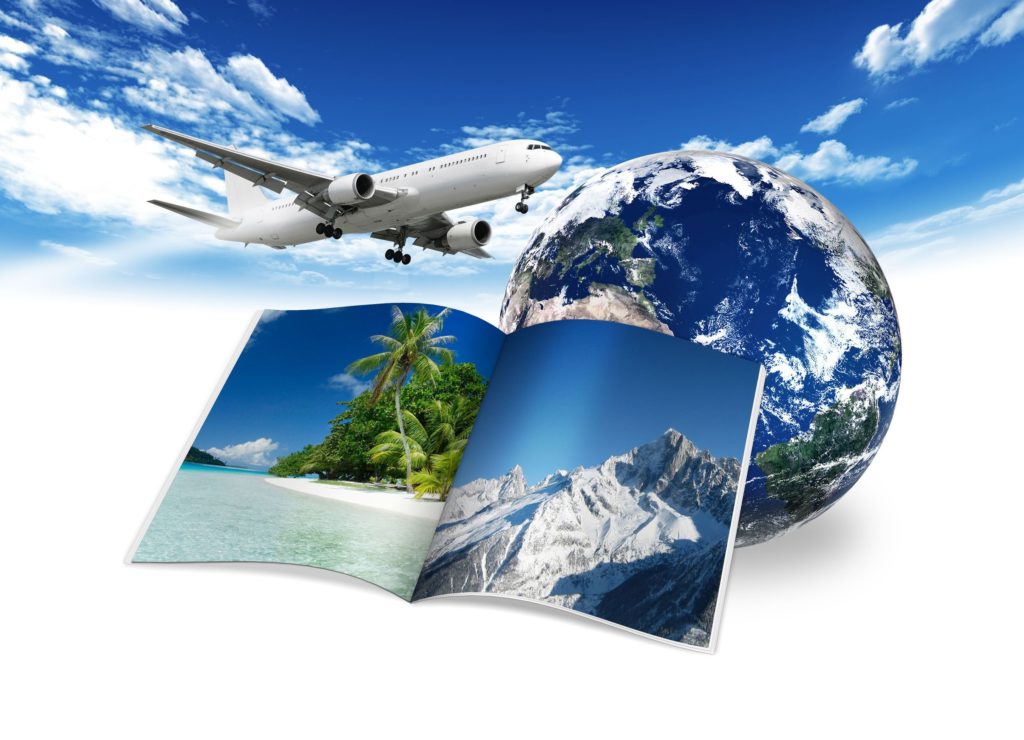 ВНИМАНИЕ !!!ТО Роспотребнадзора в городе Рубцовске, Рубцовском, Егорьевском, Поспелихинском, Краснощёковском, Курьинском, Новичихинском и Шипуновском районах» информирует население города и районов:  - с 08.07.2019г. по 22.07.2019г.  будет работать «горячая линия» «по туристическим услугам и инфекционным угрозам за рубежом».Специалисты ответят на все интересующие Вас вопросы по данной тематике.Консультации и интересующую информацию можно получить:– на личном приеме у специалистов;– по телефону 8(385-57)-4-28-71;– по E-mail: to-rubc@22.rospotrebnadzor.ru;прием граждан осуществляется по адресу город Рубцовскул. Краснознаменская, 118, кабинет №9 — Общественная приёмнаярежим работы: понедельник — четверг с 900 до 1700 (обед 1245 до 1333), пятница с 900 до 1245, кроме субботы и воскресенья.